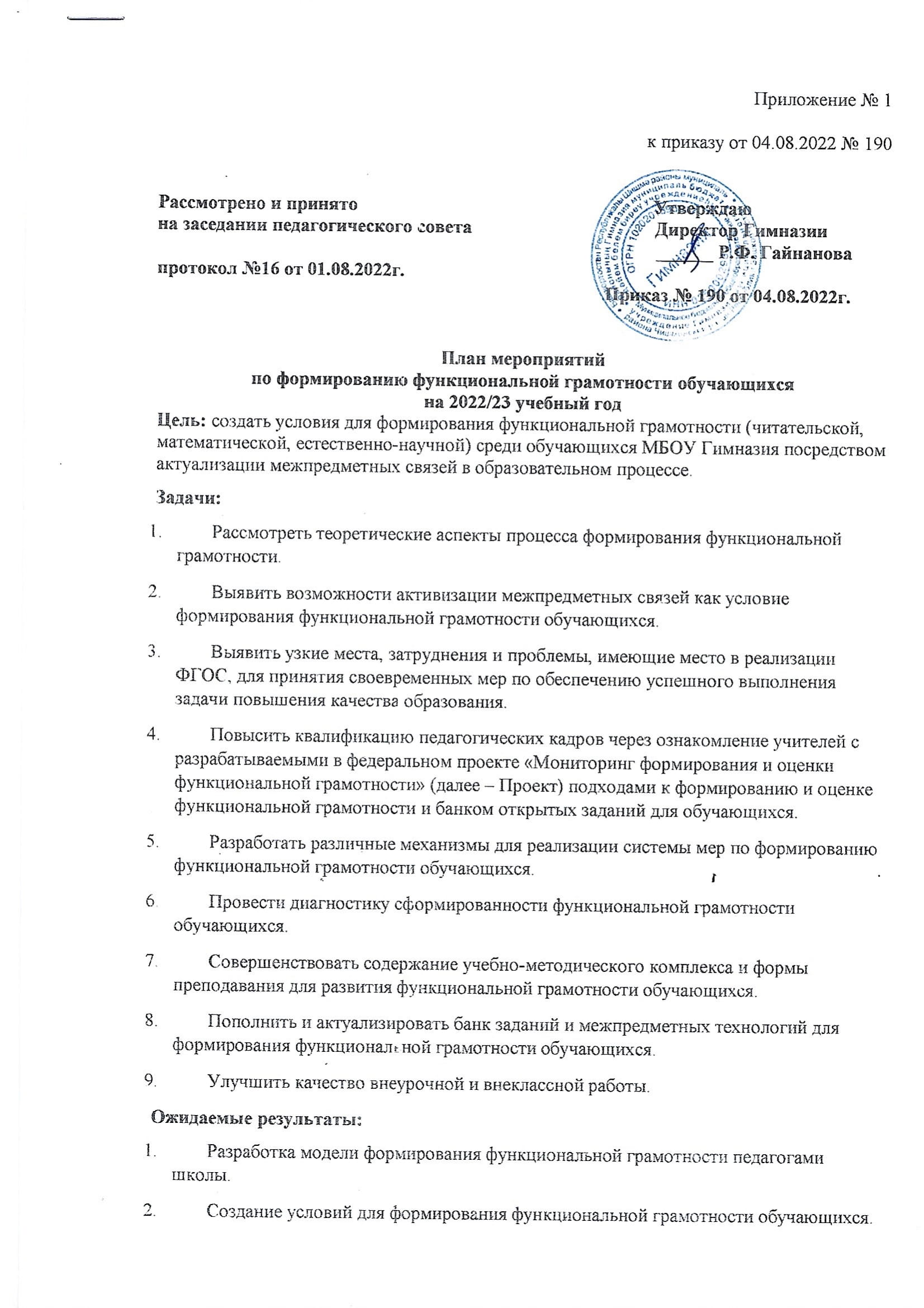 Пополненный и актуализированный банк заданий и межпредметных технологий для формирования функциональной грамотности обучающихся.Повышение уровня профессиональной компетентности педагогов по вопросу формирования функциональной грамотности обучающихся.Повышение качества образования.№ п/пНаименование мероприятия проектаСрок реализации проектаРезультат реализации мероприятияИсполнители мероприятияЭТАП 1. ПодготовительныйЭТАП 1. ПодготовительныйЭТАП 1. ПодготовительныйЭТАП 1. ПодготовительныйЭТАП 1. Подготовительный1Внесение изменений в разделы ООП с учетом подходов и требований новых ФГОС НОО, ООО, СОО по формированию функциональной грамотностиАвгустВнесены изменения в целевой и содержательный разделы ООП уровней образования. Внесены дополнения в раздел «Планируемые результаты», рабочие программы по предметам и курсам внеурочной деятельности с учетом подходов и требований ФГОС-2022 по формированию функциональной грамотностиЗам.директора по УВР Асадуллина Ф.Р., Гилязетдинова З.Я.2Корректировка внутришкольной системной модели формирования функциональной грамотности обучающихсяАвгустВнутришкольная системная модель формирования функциональной грамотности обучающихсяКуратор по формированию функциональной грамотности обучающихся Башмакова Л.Ф.3Корректировка локальных актов, обеспечивающих реализацию плана по формированию функциональной грамотности обучающихся в школеАвгуст-сентябрьКомплекс утвержденных локальных актовКуратор по формированию функциональной грамотности обучающихся Башмакова Л.Ф.4Включение в учебный план учебных курсов, направленных на формирование функциональной грамотности обучающихсяАвгустУчебный курс «Функциональная грамотность»  в учебных планах ООП НОО, ООО, СОО.Зам.директора по УВР Асадуллина Ф.Р., Гилязетдинова З.Я.5Включение в план внеурочной деятельности учебных курсов, направленных на формирование функциональной грамотностиАвгустУчебные курсы «Функциональная читательская грамотность» и «Функциональная естественно-научная грамотность» в планах внеурочной деятельности ООП НОО, ООО Зам.директора по УВР Воробьев Ю.В.6Приобретение учебных пособий для обучающихся по формированию функциональной грамотностиВ течение годаПополнение школьной библиотеки, использование обучающимися образовательной организации пособий по формированию функциональной грамотностиПедагог-библиотекарь Нигматзянова Г.Ф.7Разработка памятки для участников образовательных отношений «Функциональная грамотность и ее компоненты»Август-сентябрьИнформирование участников образовательных отношенийКуратор по формированию функциональной грамотности обучающихся Башмакова Л.Ф.8Родительские собрания «Функциональная грамотность как образовательный результат»Октябрь-декабрьИнформирование родителейДиректор, председатель совета родителей, классные руководители, куратор по формированию функциональной грамотности обучающихся Башмакова Л.Ф.9Актуализация информационно-справочного раздела «Функциональная грамотность» на сайте школыАвгустИнформирование всех участников образовательных отношенийДиректор, Куратор по формированию функциональной грамотности обучающихся Башмакова Л.Ф.10Формирование базы данных обучающихся 8-9-х на 2022-2023 учебный годСентябрьБаза данных обучающихся 8-9-х  классовЗам.директора по УВРРедюк Г.З., Гайнанова Г.Ф.11 Актуализация на 2022/23учебный год базы учителей, участвующих в формировании функциональной грамотности обучающихся 8-9-х  классов по шести направлениям (читательская грамотность, математическая грамотность, естественно-научная грамотность, финансовая грамотность, глобальные компетенции и креативное мышление)СентябрьБаза данных учителей, участвующих в формировании функциональной грамотностиЗам.директора по УВР Гилязетдинова З.Я.12Пополнение и актуализация банка оценочных материалов на основе банка заданий, в том числе разработанных ФГБНУ «Институт стратегии развития образования Российской академии образования»СентябрьАктуализированный и пополненный школьный банк оценочных материалов Зам.директора по УВРГилязетдинова З.Я.13Участие в семинаре «Опыт реализации содержания и форм активизации межпредметных связей для формирования функциональной грамотности» ОктябрьПовышение профессиональной компетентности по вопросу формирования функциональной грамотностиЗам.директора по УВРЯковлева О.В.14Проведение инструктивных совещаний по вопросам формирования и оценки функциональной грамотности школьниковЕжемесячноПовышение профессиональной компетентности по вопросу формирования функциональной грамотностиКуратор по формированию функциональной грамотности обучающихся Башмакова Л.Ф.ЭТАП 2. ПрактическийЭТАП 2. ПрактическийЭТАП 2. ПрактическийЭТАП 2. ПрактическийЭТАП 2. Практический 1Внедрение в учебный процесс практикоориентированных заданий для оценки функциональной грамотностиВ течение годаАналитическая справка по итогам посещения уроковЗам.директора по УВРРедюк Г.З., педагоги 2Проведение диагностики для выявления уровня сформированности функциональной грамотности у обучающихся 5-х, 10-х  классовСентябрьАналитическая справка о результатах проведения стартовой диагностики и уровня сформированности функциональной грамотности у обучающихсяЗам.директора по УВРРедюк Г.З., педагоги, обучающиеся 3Проведение оценки функциональной грамотности обучающихся 8-9-х классов (по материалам банка заданий для оценки функциональной грамотности, разработанных ФГБНУ «Институт стратегии развития образования Российской академии образования»)ОктябрьАналитическая справка о результатах оценки функциональной грамотности обучающихся 8-9-х  классовКуратор по формированию функциональной грамотности обучающихся Башмакова Л.Ф. 4Проведение учебных курсов «Функциональная грамотность»В течение годаПовышение уровня функциональной грамотности обучающихсяЗам.директора по УВРГайнанова Г.Ф., педагоги 5Проведение курсов внеурочной деятельности по направлениям функциональной грамотностиВ течение годаКурсы внеурочной деятельности:«Функциональная читательская грамотность»;«Функциональная естественно-научная грамотность»;Зам.директора по УВР Воробьев Ю.В. 6Педагогический совет «Оценивание функциональной грамотности»НоябрьРазработаны критерии оценивания функциональной грамотностиЗам.директора по УВРЯковлева О.В., Куратор по формированию функциональной грамотности обучающихся Башмакова Л.Ф. 7Методический семинар «Опыт реализации содержания и форм активизации межпредметных связей для формирования функциональной грамотности»В течение годаУчителя обменялись опытом реализации содержания и форм активизации межпредметных связей для формирования функциональной грамотностиЗам.директора по УВР, педагоги 8Мониторинг уровня сформированности разных видов компетенций в рамках функциональной грамотности:ноябрь – естественно-научная грамотность в 9-х классах;февраль – читательская грамотность во 2–4-х классах;март – математическая грамотность в 5–8-х классах;май – индивидуальный проект в 10-х классахВ течение годаАналитическая справка по результатам контроля уровня сформированности функциональной грамотности обучающихсяЗам.директора по УВР, Редюк Г.З., педагоги, обучающиеся 9Мониторинг «Оценка уровня владения педагогами технологиями формирования функциональной грамотности обучающихся»В течение годаАналитическая справка «Уровень владения педагогами технологиями формирования функциональной грамотности обучающихся»Зам.директора по УВР Гилязетдинова З.Я. 10Проведение внеклассных мероприятий, формирующих глобальные компетенцииВ течение годаСправки по итогам посещения внеклассных мероприятийКлассные руководители11Проведение школьной олимпиады по функциональной грамотности обучающихсяНоябрь–февральПовышение уровня функциональной грамотности обучающихсяКуратор по формированию функциональной грамотности обучающихся Башмакова Л.Ф. 12Методический совет по теме «Формирование глобальных компетенций на уроках и во внеурочной деятельности»ДекабрьРешение методического совета.Методические рекомендации «Дидактические материалы по формированию глобальных компетенций на уроках и во внеурочной деятельности»Зам.директора по УВРЯковлева О.В. 13Организация работы по повышению квалификации учителей по вопросам формирования функциональной грамотности обучающихсяВ течение годаРазвитие профессиональных компетенций учителей по вопросам формирования функциональной грамотности учениковЗам.директора по УВРГайнанова Г.Ф., 14Формирование банка лучших педагогических практик по формированию функциональной грамотности обучающихсяВ течение годаБанк лучших практик учителей школы по формированию функциональной грамотности обучающихсяЗам.директора по УВРГайнанова Г.Ф.,15Обобщение инновационного опыта педагогов школы и представление опыта на заседаниях методических объединенийМарт–апрельОсвоение педагогами методики образовательного процесса в соответствии с целью и задачами планаРуководители ШМО, обучающиеся16Мониторинг реализации мероприятий плана работыЕжемесячноСовещание при директореКуратор по формированию функциональной грамотности обучающихся Башмакова Л.Ф.ЭТАП 3. Рефлексивно-оценочныйЭТАП 3. Рефлексивно-оценочныйЭТАП 3. Рефлексивно-оценочныйЭТАП 3. Рефлексивно-оценочныйЭТАП 3. Рефлексивно-оценочный1Анализ качества результатов учеников на всероссийских проверочных работахМайАнализ результатов ВПРЗам.директора по УВРЯковлева О.В.2Анализ результатов обучающихся на внешних оценочных процедурах по функциональной грамотностиМайАнализ результатов внешних оценочных процедурЗам.директора по УВР, Редюк Г.З.3Анализ реализации плана работы, обобщение опытаИюньСовещание при директоре, выпуск методического пособия с материалами по реализации плана по формированию функциональной грамотностиЗам.директора по УВР Яковлева О.В.4Проведение мастер-классов педагогов «Лучшие практики формирования функциональной грамотности»АвгустПроведение мастер-классов, выступления на педсоветеКуратор по формированию функциональной грамотности обучающихся Башмакова Л.Ф., педагоги 